Приложение к постановлению администрациигорода Мурманска         от                   №   1111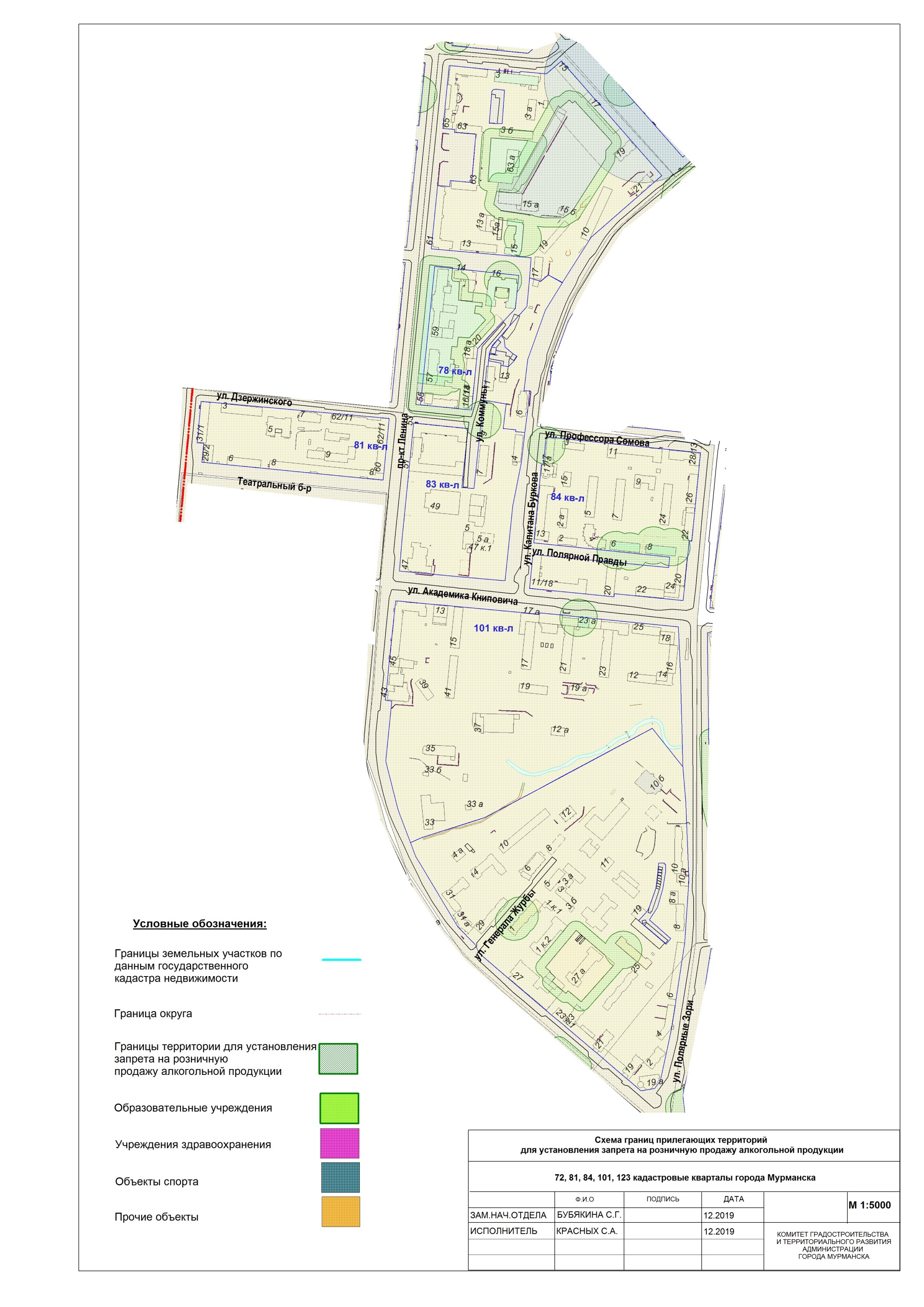 